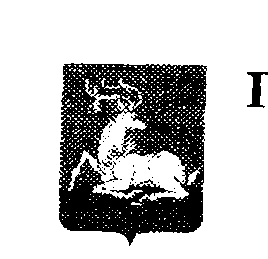 УПРАВЛЕНИЕ ОБРАЗОВАНИЯАдминистрации Одинцовского городского округаП Р И К А З3.10. 2022  № г. ОдинцовоО проведении муниципального научно-практического семинара «Мудрость поколений. Ценность «знание» на иностранном языке на иностранном языке       В целях популяризации иностранных языков, воспитания школьников, развития творческих способностей обучающихся, а также с целью стимулирования инновационной деятельности педагогов.ПРИКАЗЫВАЮ:1. Провести с 03 октября по 24 ноября 2022 года муниципальный научно-практический семинар в рамках марафона "Связь поколений. "Знание поколений " Исследовательская работа для учащегося и его семьи «Мудрость поколений. Ценность «знание» при методическом сопровождении Академии социального управления в два этапа (школьный, муниципальный). 2.  Подвести итоги научно-практического семинара 13 ноября 2022 года. 3. Утвердить положение о проведении научно-практического семинара (приложение 1). 4. Для подведения итогов муниципального научно-практического семинара утвердить жюри (по согласованию с руководителями общеобразовательных учреждений,  приложение 2). 5. Контроль за исполнением приказа возложить на С.Г.Ибрагимову,   директора МБУ ДПО Одинцовского УМЦ «Развитие образования».Начальник Управления  образования                            О.А.ТкачеваПриложение №1 к приказу Управления образования.10. 2022  № «Знание есть связь представлений, связь понятий и связь элементов бытия» К.Ф.Жаков.Положениео проведении муниципального научно-практического семинара в рамках марафона "Связь поколений. "Знание поколений " Исследовательская работа для учащегося и его семьи «Мудрость поколений. Ценность «знание» при методическом сопровождении Академии социального управления в два этапа (школьный, муниципальный).         Научно-практический семинар в контексте марафона "Связь поколений. "Знание поколений " Исследовательская работа для учащегося и его семьи. «Мудрость поколений. Ценность «знание» проводится в рамках деятельности академической (экспериментальной) площадки государственного бюджетного образовательного учреждения высшего образования Московской области Академия социального управления и направлен на внедрение воспитательного проекта «Связь поколений» в образовательные организации на основе преемственности духовно-нравственных и культурно-исторических ценностей поколений. План организации и проведения:1.Утверждение Положения о Семинаре.  2. Проведение Семинара. (школьные уроки, муниципальные конкурсы)  3.  Утверждение состава жюри для подведения итогов Семинара.1. Общие положения Цель:воспитание творческой личности, развитие личности на основе традиционных духовно-нравственных и культурно-исторических ценностей; активизация деятельности детско-взрослой общности в образовательных организациях; формирование российской гражданской идентичности; уважение к интеллектуальному труду, понимание его важности; содействие сохранению ценностей многонациональной России, передаваемых из поколения в поколение, исторической памяти, формированию российской гражданской идентичности, патриотизма, уважения к старшему поколению;  повышение качества школьного иноязычного образования, соответствующего современным запросам общества, совершенствование профессионального мастерства педагогов, создание эффективных воспитательных практик в новой форме воспитательной и методической работы, позволяющей охватить  обучающихся, педагогов(воспитателей) родителей ( законных представителей), социальных партнёров;          Задачи:-получение социального знания о преемственности поколений;-формирование многогранного ценностного отношения к социальной реальности, преемственности поколений;  -получение самостоятельного общественного действия по преемственности поколений;- способствовать формированию фундаментальных оценочных отношений и рационально-ценностных представлений, необходимых для самоопределения человека;-развитие креативности и формирования критического мышления;-укрепление детско-взрослой общности образовательной организации;-привлечение семьи к сохранению преемственности поколений;-содействовать укреплению и развитию общенационального сознания, высокой нравственности, гражданской солидарности;-формировать коммуникативную и социокультурную компетенции;- повышать качество речевой культуры с целью подготовки обучающихся к государственной итоговой аттестации;-развитие творческих способностей учащихся и выработка у них исследовательских навыков; -формирование аналитического и критического, абстрактного мышления учащихся в процессе творческого поиска и выполнения учебных исследований; -выявление одарённых учащихся и обеспечение реализации их творческого потенциала; -развитие самостоятельности при работе со специальной и научной литературой при выполнении наблюдений и опытов; -развитие способности формировать свое мнение и умение его отстаивать; -развитие умения общаться с аудиторией, выступая на семинаре. Педагогические( методические): - способствовать профессиональной активности педагогов, повышению их профессионального мастерства.-связать образовательные события (календарные) вокруг традиционных  духовно-нравственных и культурно-исторических  ценностей, обозначенных в Концепции духовно-нравственного развития и воспитания личности гражданина России, рабочей программы воспитания с учетом модульного подхода на основе использования воспитательного ресурса модулей и уровней достижения планируемых результатовЭтапы и сроки проведения СеминараПрограмма Семинара реализуется в 2 этапа: I.03 октября по 01 ноября Школьный этап. Проведение тематических уроков и школьных конкурсов иностранном языке. II. 01-10 ноября Дистанционный формат. Результаты исследования представляются в виде презентации со звуковым оформлением на иностранном языке. Учащиеся выполняя свою работу по данной теме отвечают на следующие вопросы: Место и роль пословиц и поговорок в нашей жизни.Использование пословиц и поговорок в вашей семье, сколько ты их знаешь, какие наиболее часто употребляемые. Нужны пословицы и поговорки для твоей семьи? И другие подобные.Формы проведения.1.Эссе - это авторское произведение (связный текст), отражающее позицию автора по теме научно-практического семинара, посвящено народным пословицам и поговоркам для ценности «знание» на иностранном языке, дается их анализ и сравнение употребления как в русском, так и в иностранном языке, показывается как родственники пользуются ими. Автором может быть один ученик или группа учащихся, приветствуется участие членов семьи.План эссе.1.Вступление 2.Основная часть 3.Вывод Критерии оценки материалов эссе: - представление собственной точки зрения (позиции, отношения) при раскрытии проблемы (по теме Фестиваля); - раскрытие проблемы на теоретическом уровне (в связях и с обоснованиями) или на бытовом уровне, с корректным использованием или без использования научных понятий в контексте ответа на вопросы эссе. Критерии оценивания выполнения задания (максимум 14 баллов)Примечание. Критерий «Орфография и пунктуация» в разделе «Письмо» оценивается в 2 балла. При получении экзаменуемым 0 баллов, по критерию «Решение коммуникативной задачи», все задание оценивается в 0 баллов.Дополнительно учитываются:Оригинальность -2 баллаИнформативность -2 балла2.Исследование по теме. Работа посвящена посвящено народным пословицам и поговоркам для ценности «знание» на иностранном языке. Особенностью данной работы заключается в выборе школьником: Практическая методика исследования выбранного явления или собственный экспериментальный материал. Анализ собственных данных и вытекающие из него выводы. Приветствуется примеры из семейного опыта.Требования к оформлению материала юных исследователей. Учебно-исследовательская работа должна иметь: • титульный лист (cм.ниже); • содержание (оглавление), перечисляющее нижеупомянутые разделы (с указанием страниц). В структуре изложения содержания работы должно быть представлено: • введение, где должны быть четко сформулированы цель и задачи работы, сделан краткий литературный обзор, обоснована актуальность исследования, а также представлен подбор пословиц и поговорок, употребляемых в своей семье; • методика исследований (описание методики сбора материалов, методы первичной и статистической обработки собранного материала); • результаты исследований и их анализ, обязательное сравнение с иностранным языком сточки зрения частоты использования;• выводы, где показано место и значимость поговорок и пословиц в речи; • заключение, где указаны практические рекомендации, вытекающие из данной исследовательской работы; • список использованной литературы, оформленный в соответствии с правилами составления библиографического списка. В тексте работы должны быть ссылки на использованные литературные источники. В приложении могут быть представлены рисунки, диаграммы, схемы, фотографии и т.д. в качестве наглядности к лучшему пониманию. Объем работы не ограничен. Критерии оценивания:Максимальное количество баллов – 50Участники Научно-практического семинара.Обязательным условием участия является соответствие представленных работ теме Фестиваля.Учащиеся 4-11 классов в 3-х возрастных группах: I -4-6 классы, II -7-9 классы, III-10-11 классы.  Для участия на муниципальном этапе работы (или ссылка) представляют на электронный адрес: contest2017@mail.ru до 01 ноября 2022г. В заголовке письма указывать ФИО участника, класс, школу, регион. ФИО учителя и присылается на одном файле, включая 1- титульный лист, 2- сочинение участника конкурса в сканированном виде на листе А-4. В письме указывать ФИО участника, класс, школу, муниципальное образование, ФИО учителя;  или Текст исследования представляется в электронном виде в PDF на иностранном языкеТитульный лист оформляется по образцу:Награждение участников конкурса.По итогам конкурса в соответствии с решением жюри учащимся-участникам конкурса присваиваются призовые места (победители и призеры) и выдаются грамоты, педагогам сертификаты о проведении открытого урока. Лучшие работы будут представлены на сайте УМЦ «Развитие образования». Приложение №2к приказу Управления образования.10. 2022  № Список членов жюри декады иностранного языкаБаллыРешение коммуникативной задачи Организация текстаК1 К2 3Задание выполнено полностью: содержание отражает все аспекты, указанные в задании и отраженные в дополнительной схеме оценивания; стилевое оформление речи выбрано правильно (соблюдается нейтральный стиль). Высказывание логично, структура текста соответствует предложенному плану; средства логической связи использованы правильно; текст разделен на абзацы. 2Задание выполнено: некоторые аспекты, указанные в задании, раскрыты не полностью; имеются отдельные нарушения стилевого оформления речи.Высказывание в основном логично, имеются отдельные отклонения от плана  в структуре  высказывания; имеются отдельные недостатки при использовании средств логической связи; имеются отдельные недостатки при делении текста на абзацы.1Задание выполнено не полностью: содержание отражает не все аспекты, указанные в задании; нарушения стилевого оформления речи встречаются достаточно часто;Высказывание не всегда логично, есть значительные отклонения от предложенного плана; имеются многочисленные ошибки в использовании средств логической связи, их выбор ограничен; деление текста на абзацы отсутствует.0Задание не выполнено: содержание не отражает те аспекты, которые указаны в задании, или не соответствует требуемому объему, или более 30% текста носит непродуктивный характер, текстуально совпадая с опубликованным источником или с другими работами.Отсутствует логика в построении высказывания; предложенный план ответа не соблюдается.БаллыЛексикаГрамматикаОрфография иПунктуацияК3 К4 К5 3Используемый словарный запас соответствует поставленной коммуникативной задаче; практически нет нарушений в использовании лексики.Используются грамматические структуры в соответствии с поставленной коммуникативной задачей. Практически отсутствуют ошибки (допускаются 1-2 негрубые ошибки). 2Используемый словарный запас соответствует поставленной коммуникативной задаче, однако встречаются отдельные неточности в употреблении слов (2-3), либо словарный запас ограничен, но лексика использована правильно.Имеется ряд грамматических ошибок, не затрудняющих понимание текста (не более 4-х).Орфографические ошибки практически отсутствуют. Текст разделен на предложения с правильным пунктуационным оформлением.1Использован неоправданно ограниченный словарный запас; часто встречаются нарушения в использовании лексики, некоторые из них могут затруднять понимание текста (не более 4-х).Многочисленны ошибки элементарного уровня, либо ошибки немногочисленны, но затрудняют понимание текста (допускаются  6-7 ошибок в 3-4 разделах грамматики).Имеется ряд орфографических и/или пунктуационных ошибок, в том числе те, которые незначительно затрудняют понимание текста (не более 4-х).0Крайне ограниченный словарный запас не позволяет выполнить поставленную задачу.Грамматические правила не соблюдаются, ошибки затрудняют понимание текста.Правила орфографии и пунктуации не соблюдаются.Уровень владения иностранным языком (фонетически  и лингвистически грамотное представление материала, артистичность)10 балловОригинальность (неординарность, своеобразность, индивидуальность, нетривиальность).5 балловНовизна информации.5 балловСемейный опыт10 балловВозможность использования в практической работе на уроках иностранного языка с целью расширения кругозора обучающихся образовательных организаций.5балловОбязательное использование аутентичных видеоматериалов5 балловКачество и культура оформления работы          10балловИтого:          50 балловМУНИЦИПАЛЬНОЕ ОБЩЕОБРАЗОВАТЕЛЬНОЕ УЧРЕЖДЕНИЕ
ОДИНЦОВСКАЯ СРЕДНЯЯ ОБЩЕОБРАЗОВАТЕЛЬНАЯ
ШКОЛА №10(143000, Московская область, г.Одинцово, ул.Вокзальная, д.8)тел.596-30-00КОНКУРСНАЯ РАБОТАЭссеили ИсследованиеВыполнила:  Жукова Ольга  Николаевна, 11 классМосковская область,                             г.Одинцово,	               ул.Вокзальная, д.5, кв.14                                                                                                                               Руководитель:  , учитель английского языка Одинцовской средней общеобразовательной школы №10Одинцово10.11.2022№ФИО учителяДолжностьОУПредседатель жюриПредседатель жюриПредседатель жюриПредседатель жюриДавыденкова Наталия ПетровнаУчитель иностранных языковМетодист по УВР «Развитие образования» Одинцовского округа, МБОУ Одинцовская гимназия №4Члены жюриЧлены жюриЧлены жюриЧлены жюриНекрасова Ольга АлексеевнаУчитель иностранных языковМБОУ Захаровская СОШГелюс Анастасия ВладимировнаУчитель английского языкаАНОО "Гимназия Святителя Василия Великого"Матвиенко Ирина ГригорьевнаУчитель английского языкаМБОУ Одинцовская СОШ №12Ананьев Константин ГеоргиевичУчитель английского языкаМБОУ Одинцовская СОШ №12Агишева Асият Башировна и.Учитель английского языкаМАОУ Зареченская СОШМалыгина Анастасия СергеевнаУчитель английского языкаМАОУ Зареченская СОШПарамонова Полина БорисовнаУчитель английского языкаМБОУ Успенская СОШКоваленко Елена ВасильевнаУчитель немецкого языкаМБОУ Одинцовская лингвистическая гимназияБыкова Ирина ВячеславовнаУчитель французского языкаМБОУ Одинцовская лингвистическая гимназияЗотова Елена РудольфовнаУчитель французского языкаМБОУ Одинцовская лингвистическая гимназияКеларева Дарья Борисовна  Учитель иностранных языковМБОУ Одинцовская лингвистическая гимназияСтолярова Наталья ЮрьевнаУчитель английского языкаМБОУ "Первая школа имени М.А. Пронина" г.Звенигорода Шевченко Лариса ВикторовнаУчитель английского языкаМБОУ "Первая школа имени М.А. Пронина" г.Звенигорода Бунтина Надежда КонстантиновнаУчитель немецкого языкаМБОУ  Барвихинская сошКоваленко Виктория АлександровнаУчитель английского языкаМБОУ Одинцовская гимназия №11Дыблина Елена АлексеевнаУчитель английского языкаМБОУ Одинцовская гимназия №11Митина Екатерина АлександровнаУчитель английского языкаМБОУ  Одинцовская СОШ №3Яковлева Анастасия БорисовнаУчитель английского языкаМБОУ Одинцовский лицей №2Орлова Ольга ВалерьевнаУчитель английского языкаМБОУ  Одинцовская СОШ №3Боровкова Екатерина ВладимировнаУчитель немецкого языкаМБОУ Саввино-Каринской СОШМурашева Татьяна ВалерьевнаУчитель английского языкаМБОУ Одинцовская СОШ №1Ермошина Ирина Владимировна. Учитель английского языкаМБОУ Одинцовская СОШ №12Михаелян Этери Гарьевна Учитель английского языкаМБОУ Одинцовская СОШ №12Авясова Дина Андреевна Учитель английского языкаМБОУ Одинцовская СОШ №12Немченко Валентина АлександровнаУчитель английского языкаМБОУ Старогородковская СОШ Шешеня Мария АлександровнаУчитель английского языкаМБОУ Старогородковская СОШ Трофимова Татьяна ВладимировнаУчитель английского языкаМБОУ Старогородковская СОШ Сибирев Сергей Олегович Учитель английского языкаМБОУ Старогородковская СОШ Муслимова Эльвира ФурмановаУчитель английского языкаМБОУ Барвихинская СОШСувернева Екатерина ВладимировнаУчитель немецкого языкаМБОУ Барвихинская СОШГусакова Надежда Ивановна Учитель английского языкаМБОУ Одинцовская СОШ №8Нестеренко Лариса ВалерьевнаУчитель английского языкаМБОУ Одинцовская СОШ №8Золотова Кристина Владимировна Учитель английского языкаМБОУ Одинцовская СОШ №8Резерва Ольга ВладимировнаУчитель английского языкаМБОУ Одинцовская СОШ №8Курганская Валентина НейматовнаУчитель иностранных языковМБОУ Одинцовская гимназия №4